BREAKFAST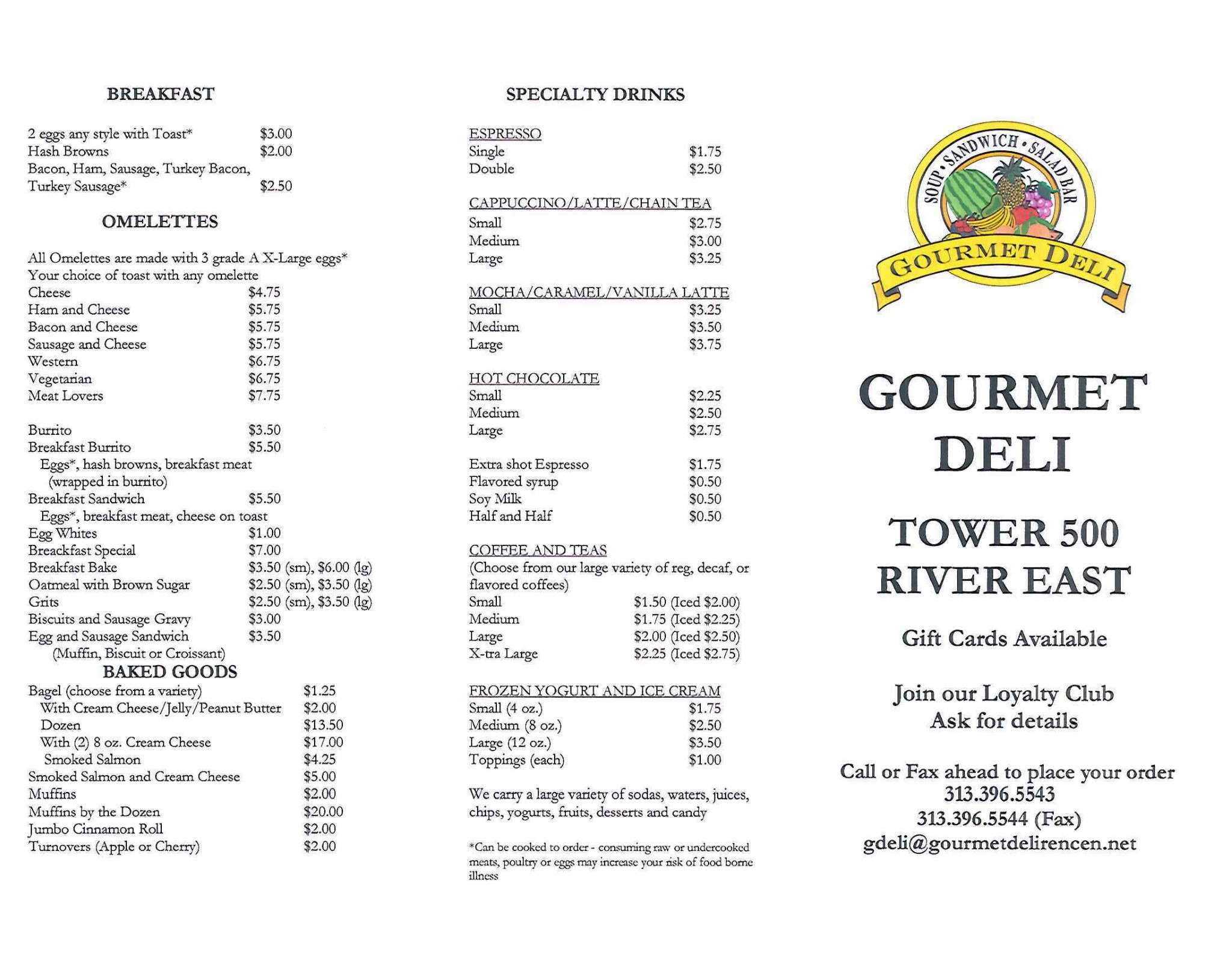 CONTINENTAL BREAKFAST                                                                                               Assortment of freshly baked bagels, muffins, and danishes and freshly brewed coffee, fresh fruit salad, juices and bottled water.                                                                                                                                                                                                                          $10.00 per person (6 person minimum)LUNCHDELI TRAY                                                                                                                 Your choice of 4 meats, 2 cheeses, pickles, lettuce, tomatoes, mustard, mayo, and assortment of breads.                                                                                                                                  Deli Tray - $10.95 per person (6 person minimum)                                                                     Deli Tray Combo – w/ chips, cookies and pop - $15.95 per person (6 person minimum)                        Deli Tray Deluxe – w/ potato salad and coleslaw, chips, cookies and pop - $16.95 per person (6 person minimum)SANDWICH TRAYAssortment of sandwiches, freshly prepared for you off of our menu.  You can choose the sandwiches or allow us to choose for you.  The sandwiches can be placed on a large platter or individually wrapped.  Pickles and condiments are included.                                                                                                                           Sandwich Tray - $9.95 per person (6 person minimum)                                                           Sandwich Tray Combo – w/ chips, cookies and pop - $13.95 per person (6 person minimum)              Sandwich Tray Deluxe – w/ potato salad and coleslaw, chips, cookies and pop - $15.95 per person (6 person minimum)FOCACCIA SANDWICHESOur special Italian or Turkey sandwiches made on our freshly baked Focaccia bread.                                                                                                                                                              Focaccia Tray - $79.95 (serves 12)Focaccia Tray Combo – w/ chips, cookies and pop - $109.95 (serves 12)Focaccia Tray Deluxe – w/ potato salad and coleslaw, chips, cookies and pop - $129.95 (serves 12)ROLL UP SANDWICHESAssortment of roll up sandwiches on lavash bread arranged with your choice of fillings.  Pickles and condiments are included. Roll up Tray - $9.95 per person (6 person minimum)Roll Up Tray Combo – w/ chips, cookies and pop - $13.95 per person (6 person minimum)Roll Up Tray Deluxe – w/ potato salad and coleslaw, chips, cookies and pop - $15.95 per person (6 person minimum)LUNCH BOXESIndividually packaged boxed lunches include sandwich, fruit, coleslaw or potato salad, cookies and pop. $14.95 per person (6 person minimum)FRESH VEGETABLE TRAYFresh vegetables arranged on a tray with our delicious vegetable dip.$35.00 (serves 10-15)$45.00 (serves 15-20)$55.00 (serves 20-30)CHEESE AND CRACKER TRAYAn assortment of cheese and crackers artfully arranged on a tray. $45.00 (serves 10-15)$55.00 (serves 15-20)$65.00 (serves 20-30)FRESH FRUIT TRAYAn assortment of delicious fresh fruits artfully arranged on a tray with our delicious fruit dip.$45.00 (serves 10-15)$55.00 (serves 15-20)$65.00 (serves 20-30)MARINATED CHICKEN BREAST PLATTEROur delicious marinated grilled chicken breast arranged on a platter, served with mini rolls and honey mustard sauce.Marinated Chicken Breast Platter - $8.99 per person (10 person minimum)Marinated Chicken Breast Platter Deluxe – w/ any two salads of your choice - $10.99 per person (10 person minimum)SWEDISH MEATBALLSOur delicious Swedish meatballs simmered in our delicious, special sauce.                                                                    $69.95 (half pan)$99.95 (full pan)CHICKEN WING PLATTERChoose from an assortment of our jumbo breaded, spicy breaded, BBQ, or spicy wings.  Your platter can include any variety of wings.  Blue cheese, ranch dressing and celery sticks are included.                                                                      $60.00 (serves up to 12 people)$85.00 (serves up to 25 people)CHICKEN STRIP PLATTERLarge juicy, chicken strips served with BBQ sauce and ranch dressing.                                                  $60.00 (serves up to 12 people)$85.00 (serves up to 25 people)PIZZAOur delicious cheese pizza served with your choice of toppings.                                                                                     $15.00 (12 slices)$1.50 for each additional toppingCHEESE BREADOur delicious bread served with our special cheese blend.                                                                                                  $2.50 (4 pieces)$3.50 w/ pepperoni (4 Pieces)LASAGNAServed with our special marinara or meat sauce and special cheese blend.                                              $39.95 (serves up to 15 people)$69.95 (serves up to 25 people)MOSTACCOLIServed with our special marinara or meat sauce and special cheese blend.                                              $39.95 (serves up to 15 people)$69.95 (serves up to 25 people)SALADSAll of our fresh salads come with your choice of salad dressings.                                                                                                 Small (serves 5-9)          Medium (serves 10-15)        Large (serves 15-25)Tossed        cucumbers, peppers, tomatoes, onions                       $14.95                                  $23.95                                 $37.95Antipasto    provolone, ham, Italian salami                                   $17.95                                  $29.95                                 $49.95Greek         cucumbers, tomatoes, beets, onions, feta,                   $17.95                                  $29.95                                 $49.95                   peppercini peppers, calamata olives                           Caesar        romaine, parmesan cheese, croutons                           $16.95                                  $25.95                                 $39.95Chef           swiss, turkey, ham                                                       $18.95                                  $30.95                                 $49.95Fresh Fruit Salad                                                                            $19.95                                  $31.95                                 $39.95Coleslaw or Potato Salad                                                               $17.95                                  $29.95                                 $49.95Add Grilled Chicken to Tossed, Greek or Caesar Salads               $8.95                                   $13.95                                 $19.95COOKIESChoose from our freshly baked cookies - chocolate chip, chocolate chuck, double chocolate, oatmeal raisin, macadamia nut, and peanut butter.              											    $12.00 (dozen)BROWNIESFreshly baked and moist chocolate brownies.							                      $2.00 (each)CAKESChoose from our delicious chocolate, vanilla, or marble cakes.                                                                             $30.00 (1/2 sheet cake)   ___________________________________________________________________________________________________________$10 delivery charge on orders under $50.00Plates, silverware, napkins and serving spoons are included with all ordersWe carry a large selection of sodas, juices, teas, and bottled waters for your ordersCoffee service is availablePlease allow 24 hour’s notice to ensure the accuracy of your orderA cancellation fee of 50% of your order will be charged if order is cancelled less than 24 hours before delivery of your orderGourmet Deli can offer a solution to any of your catering needs, just give us a call for any special request that you have & let us take care of them for you!